Thanks for playing ball with Titan!Roster and Waiver Forms must be submitted to the onsite director upon arrival and birth certificates must be available on site in each head coach’s folder.East Jackson Park – 225 Lakeview Drive, Nicholson, GADirector – Matt Horne (706)-255-7536 – 7:30am to 4:30pmDirector – Demond Pender – 4:30pm until it’s over13U - Entry Fee: $325Sanction Fee: $35 if unpaid in 2019Admission: $7 Per SpectatorCoaches: 3 Passes Per TeamPlease check out the how much does my team owe document.Format: 2 Seeding Games & Single Elimination Bracket PlayPlease refer to pages 14-15 of our rule book for seeding procedures.
The on deck circle is on your dugout side. If you are uncomfortable with your player being that close to the batter, you may have them warm up further down the dugout, but they must remain on your dugout side.
Headfirst slides are allowed, faking a bunt and pulling back to swing is not allowed.
Runners must make an attempt to avoid contact, but do not have to slide.
Warm Up Pitches – 5 pitches between innings or 1 minute, whichever comes first.
Coaches – one defensive coach is allowed to sit on a bucket or stand directly outside of the dugout for the purpose of calling pitches. Two offensive coaches are allowed, one at third base, one at first base.
Offensive: One offensive timeout is allowed per inning.
Defensive: Three defensive timeouts are allowed during a seven inning game. On the fourth and each additional defensive timeout, the pitcher must be removed from the pitching position for the duration of the game. In the event of extra innings, one defensive timeout per inning is allowed.
An ejection will result in removal from the current game, and an additional one game suspension. Flagrant violations are subject to further suspension at the discretion of the onsite director.13U Seeding Games & Bracket Games - 100 minutes finish the inning*Please be prepared to play at least 15 minutes prior to your scheduled start times**No Metal Cleats on the portable mounds*TimeFieldGroupTeamScoreTeam9:00213UVipers Baseball9-0Carolina Bomb Squad9:00313UDSO Bell0-12Warrior Baseball10:55213UCarolina Rippers3-2Lumpkin Miners10:55313UDSO Bell0-9Carolina Bomb Squad12:50213UWarrior Baseball8-2Lumpkin Miners12:50313UVipers Baseball0-8Carolina Rippers13U Bracket13U Bracket13U Bracket Warrior BB 5 Warrior BB 51 CBS 2 CBS 2Field 3(3 Warrior BB 0 Warrior BB 045:00Field 3(13:00 Lumpkin 2 Lumpkin 25 Lumpkin 12 Lumpkin 12Field 3(5 Carolina Rippers Carolina Rippers7:00CHAMPIONSCHAMPIONS Vipers BB 14 Vipers BB 143Field 2(2 Vipers BB 4 Vipers BB 43:006Field 2(4 DSO Bell 0 DSO Bell 05:00 Carolina Rippers 3 Carolina Rippers 32 Car. Rippers 5 Car. Rippers 5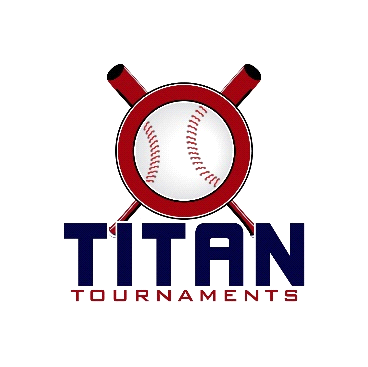 